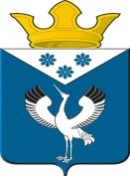 Российская ФедерацияСвердловская областьГлава муниципального образованияБаженовское сельское поселениеБайкаловского муниципального районаСвердловской областиПОСТАНОВЛЕНИЕот 24.02.2022г.                                                                                                                   с.Баженовское                                         № 24Об утверждении перечня помещений и специально отведенных мест для проведения встреч депутатов с избирателями и порядка предоставления таких помещений В целях обеспечения возможности депутатов информировать избирателей о своей деятельности, в соответствии с частью 5.3 статьи 40 Федерального закона от 06 октября 2003 года № 131-ФЗ «Об общих принципах организации местного самоуправления в Российской Федерации», пунктом 5 статьи 11 Федерального закона от 06 октября 1999 года № 184-ФЗ «Об общих принципах организации законодательных (представительных) и исполнительных органов государственной власти субъектов Российской Федерации», ПОСТАНОВЛЯЮ:1. Утвердить Порядок предоставления помещений для проведения встреч депутатов с избирателями (приложение 1).2. Утвердить Перечень специально отведенных мест для проведения встреч депутатов с избирателями (приложение 2).3. Утвердить Перечень помещений для проведения встреч депутатов с избирателями (приложение 3).4. Опубликовать настоящее Постановление в газете «Вести Баженовского сельского поселения и разместить на официальном сайте Администрации муниципального образования Баженовское сельское поселение в сети Интернет https://bajenovskoe.ru/.5.Контроль за исполнением настоящего Постановления оставляю за собой.Исполняющий обязанностиГлавы администрации МОБаженовское сельское поселение                                         Байкаловского муниципального районаСвердловской области                                                                         А.Н.Жиляков                                        Приложение  № 1 к Постановлению Главы муниципального образованияБаженовское сельское поселениеот 24.02.2022г. № 24Порядок предоставления помещений для проведения встреч депутатов с избирателями1. Настоящий Порядок определяет последовательность действий Администрации муниципального образования Баженовское сельское поселение  по предоставлению депутатам законодательного (представительного) органа государственной власти, депутатам представительного органа муниципального образования Баженовское сельское поселение  (далее - депутаты) помещений для проведения встреч депутатов с избирателями в целях информирования избирателей о своей деятельности.2. Помещение для проведения встреч депутатов с избирателями в целях информирования избирателей о своей деятельности (далее - помещение) предоставляется из числа помещений, находящихся в собственности муниципального образования Баженовское сельское поселение, на основании заявления о предоставлении помещения для проведения встречи с избирателями (далее - заявление), по форме, являющейся приложением к настоящему Порядку.3. Помещение предоставляется в соответствии с перечнем помещений для проведения встреч депутатов с избирателями, утвержденным постановлением Главы муниципального образования Баженовское сельское поселение (далее - перечень помещений), в дни, указанные в перечне помещений, если эти дни не совпадают с нерабочими праздничными днями.4. Заявление может быть представлено депутатом непосредственно, направлено почтовым отправлением, по электронной почте, с использованием факсимильной связи, с предоставлением документа, подтверждающего статус депутата. При подаче заявления через доверенное лицо, уполномоченного представителя депутата к заявлению прикладываются копия документа, подтверждающего статус депутата, а также документы, подтверждающие основания представления интересов депутата. 5. Заявление о предоставлении помещения для проведения встречи с избирателями должно быть направлено не позднее 10 дней до дня проведения встречи с избирателями.6. Помещения предоставляются депутатам на безвозмездной основе, на равных условиях, в порядке очередности поступивших заявлений о предоставлении помещений для проведения встреч с избирателями, исходя из времени их регистрации.Заявителю может быть отказано в предоставлении помещения, в случае если в заявленном помещении ранее запланированы и проводятся иные мероприятия, в том числе общественного, культурного, спортивного характера, массовые, публичные мероприятия или заключен договор с иным субъектом на аналогичные мероприятия.7. Помещения предоставляются с учетом графика работы учреждения, на балансе которого находится помещение, указанное в перечне помещений, предоставляемых для проведения встреч депутатов, а также с учетом проводимых в указанном помещении мероприятий.8. Решение о предоставлении помещения на основании письменного заявления депутата принимается заместителем главы администрации муниципального образования Баженовское сельское поселение по социальным вопросам в течение семи дней с момента регистрации заявления в Администрации муниципального образования Баженовское сельское поселение.9. Решение о предоставлении помещения оформляется письмом за подписью заместителя главы администрации муниципального образования Баженовское сельское поселение по социальным вопросам. Письмо, содержащее решение, направляется депутату в течение трех дней со дня принятия такого решения способом, указанным в заявлении.10. Депутат принимает меры по обеспечению общественного порядка во время проведения встречи с избирателями в соответствии с законодательством Российской Федерации.Приложение к ПорядкуФорма заявления о предоставлении помещения для проведения встречи с избирателями                                     В Администрацию муниципального образованияБаженовское сельское поселениеБайкаловского муниципального районаСвердловской области                                     от _______________________________________________________________________________________________________________________________________                                                 (Ф.И.О. депутата,                                     наименование представительного органа)ЗАЯВЛЕНИЕо предоставлении помещения для проведения встречи с избирателями    На  основании  Федерального  закона  от  06.10.2003  № 131-ФЗ «Об общихпринципах организации местного самоуправления в Российской Федерации» прошу предоставить помещение по адресу: ________________________________________________________________________________________________________________________________________для проведения встречи с избирателями, которая планируется "__" _______20__года, в «__» ______ч. ___мин.продолжительностью __________________________________________________Примерное число участников: ___________________________________________    Ответственный за проведение мероприятия: __________________________________________________________________________________________________________________________________________.Контактный телефон ответственного за проведение мероприятия: _____________________________________________________________________.Ответ о результатах рассмотрения настоящего заявления прошу:направить по следующему адресу: _____________________________________________________________________________________________________________(почтовый адрес либо адрес электронной почты, контактный телефон) выдать на руки мне или моему уполномоченному представителю:_____________________________________________________________________   _____________                _____________________                            _______      (подпись)                            (Ф.И.О. депутата)                                    (дата)Приложение  № 2 к Постановлению Главы муниципального образованияБаженовское сельское поселениеБайкаловского муниципального районаСвердловской областиот 24.02.2022г. № 24Перечень специально отведенных мест для проведения встреч депутатов с избирателямиПриложение  № 3 к Постановлению Главы муниципального образованияБаженовское сельское поселениеБайкаловского муниципального районаСвердловской областиот 24.02.2022г. № 24Перечень помещенийдля проведения встреч депутатов с избирателями№ п/пНаименование местаМестоположение территории или адрес объектаПлощадь территории или объекта (кв. метров)1.Площадь у дома культурыд.Вязовка ул.Советская,555002.Площадь у дома культурыд.Палецкова ул.Ленина, 282253.Площадь у дома культурыс.Городище ул.Советская,513504.Площадь у магазина Городищенского потребительского обществад.Нижняя Иленка ул.Советская, 43005.Открытая площадкад. Кадочникова, ул. Спорта, д. 11а200№ п/пПомещениеАдрес1.Баженовский Дом культурыд. Палецкова, ул. Ленина 282.Администрация Баженовского сельского поселенияс.Баженовское, ул.Советская, 313.Вязовский Дом  культурыд.Вязовка, ул. Советкая, 554.Городищенский Дом культуры  с.Городище, ул.Советская, 515.Администрация Баженовского сельского поселенияс.Городище, ул.Советская, 476.Нижне - Иленский Дом культурыд. Нижняя Иленка, ул. Советская, 77.Администрация Баженовского сельского поселенияд. Нижняя Иленка, ул. Советская, 7